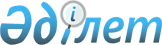 О внесении изменений в решение маслихата от 3 декабря 2010 года № 352 "Об утверждении поправочных коэффициентов к базовым ставкам платы за земельные участки и границ зон земель города Рудного"Решение маслихата Костанайской области от 15 марта 2017 года № 132. Зарегистрировано Департаментом юстиции Костанайской области 25 апреля 2017 года № 7012      В соответствии с пунктом 1 статьи 11 Земельного кодекса Республики Казахстан от 20 июня 2003 года Костанайский областной маслихат РЕШИЛ:

      1. Внести в решение Костанайского областного маслихата от 3 декабря 2010 года № 352 "Об утверждении поправочных коэффициентов к базовым ставкам платы за земельные участки и границ зон земель города Рудного" (зарегистрировано в Реестре государственной регистрации нормативных правовых актов № 3748, опубликовано 11 января 2011 года в газетах "Қостанай таңы" и "Костанайские новости") следующие изменения: 

      заголовок изложить в следующей редакции:

      "Об утверждении границ оценочных зон и поправочных коэффициентов к базовым ставкам платы за земельные участки города Рудного";

      пункт 2 изложить в новой редакции:

      "2. Утвердить границы оценочных зон земель города Рудного согласно приложению 2 к настоящему решению.";

      заголовок приложения 2 к вышеуказанному решению изложить в новой редакции:

      "Границы оценочных зон земель города Рудного".

      2. Настоящее решение вводится в действие по истечении десяти календарных дней после дня его первого официального опубликования.



      "СОГЛАСОВАНО"

      Руководитель государственного учреждения

      "Управление земельных отношений

      акимата Костанайской области"

      ________________ Н. Абдуов

      15 марта 2017 года


					© 2012. РГП на ПХВ «Институт законодательства и правовой информации Республики Казахстан» Министерства юстиции Республики Казахстан
				
      Председатель сессии

М. Ахметов

      Секретарь Костанайского

      областного маслихата

С. Ещанов
